                        HİTİT ÜNİVERSİTESİ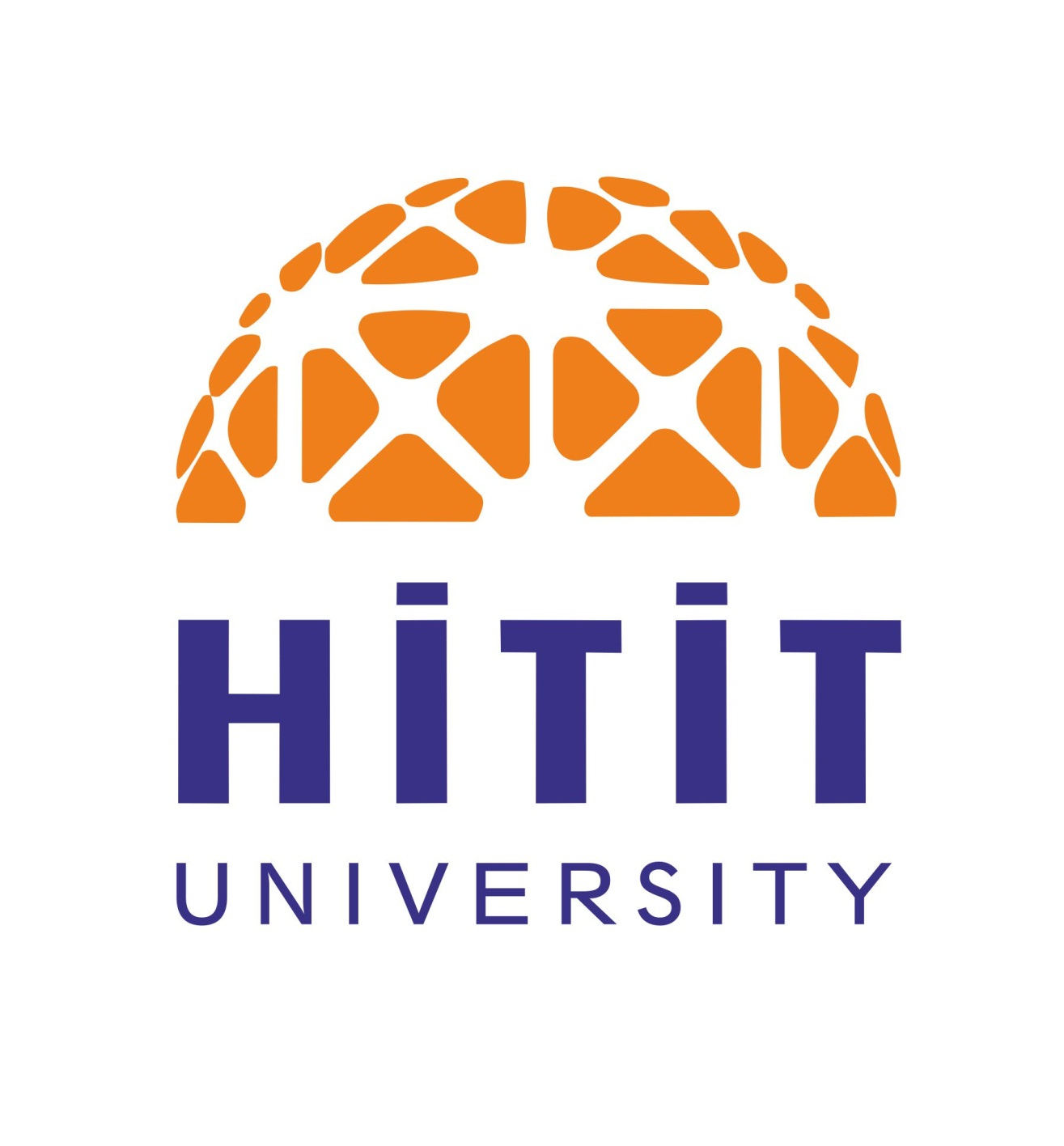 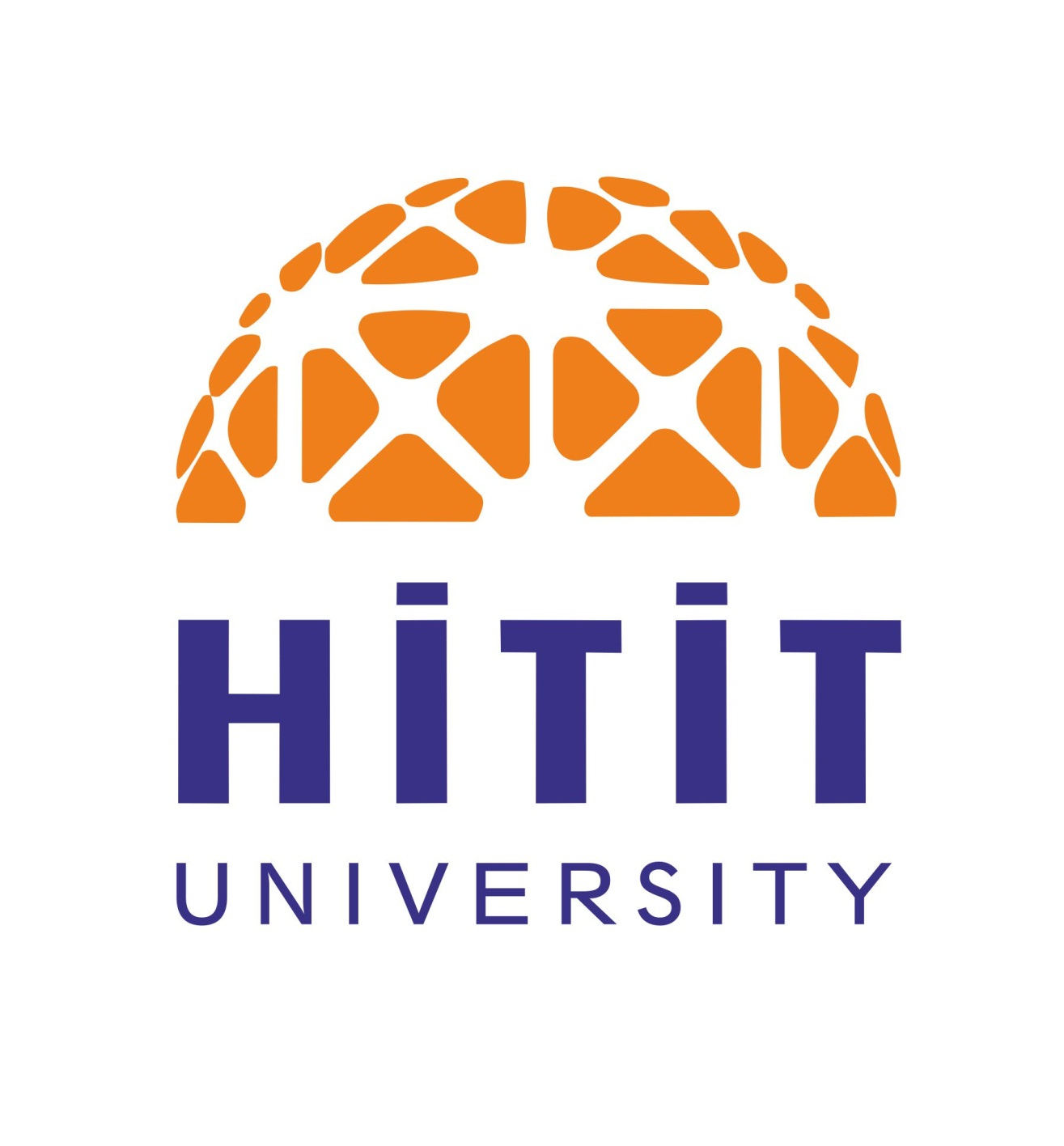                         (HİTİT UNIVERSITY)                                2019/2020 AKADEMİK YILI                                (2019/2020 ACADEMIC YEAR)                                MEVLANA DEĞİŞİM PROGRAMI(MEVLANA EXCHANGE PROGRAMME)ADAY ÖĞRENCİBAŞVURU FORMU(CANDIDATE STUDENT APPLICATION FORM)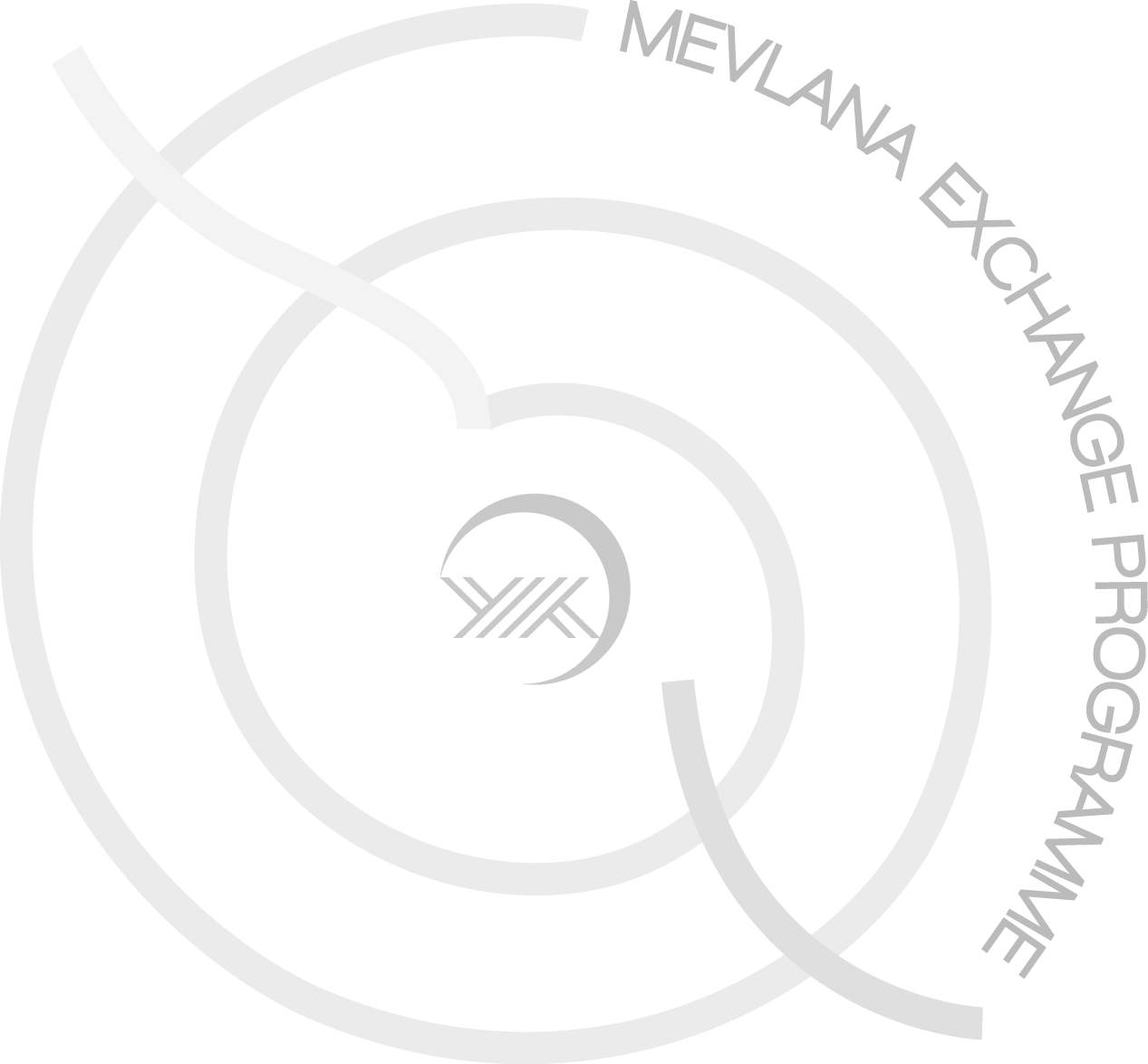 Adı – SoyadıName-SurnameÖğrenci NoStudent IDÖğrenim DurumuDegreeÖn Lisans        Lisans    Yüksek Lisans    DoktoraAssociate Degree   Bachelor   Master's Degree        PhDFakülteFaculty/College/InstitutionBölüm / ProgramDepartment/ProgrammeSınıfYear of studyNot OrtalamasıGrade Point Average (GPA)Gidilecek Yükseköğretim KurumuHost Institution1)2)3)E-postaE-mailTelefonTelephoneEklerAdditional Required Documents1. Not Dökümü (Transcript of records)                    
2. Dil düzeyinizi gösteren belge (Document showing your language level)3. Kimlik Fotokopisi (Copy of ID card)Tarih ve İmzaDate and Signature